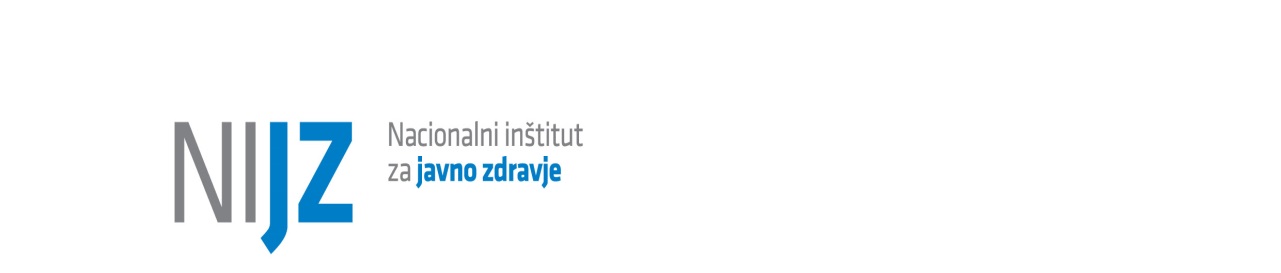 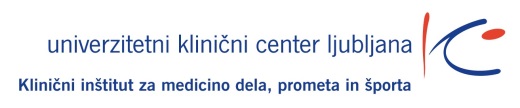 VABILOvljudno vas vabimo na strokovno srečanjeAZBESTNI ODPADKI,ZDRAVSTVENI IN OKOLJSKI PROBLEMv  četrtek, 12. 6. 2014 ob 10.30v dvorani Občinskega sveta na rotovžu, Glavni trg 7 - Novo mestoNamen strokovnega srečanja:Azbest je rakotvorna snov. V Sloveniji smo še vedno priča neprimernemu ravnanju z odpadnim azbestom. Številni primeri nepravilnega ravnanja so bili tudi v akciji "Očistimo Slovenijo". Da bi zmanjšali posledice izpostavljenosti azbestu, je potrebno osveščanje prebivalstva o pravilnem ravnanju z azbestnimi odpadki. Na strokovnem srečanju bomo predstavili:učinke in nevarnosti azbesta na zdravje ljudi in okoljepreventivne ukrepe, s katerimi lahko sebe in naravo obvarujemo pred    škodljivimi vplivi te nevarne snovinačine, kako pravilno ravnati z odpadki, ki vsebujejo azbest.OSVEŠČANJE PREBIVALSTVA O PRAVILNEM RAVNANJU Z AZBESTOM JE IZJEMNEGA POMENA ZA VAROVANJE ZDRAVJA PREBIVALSTVA IN OKOLJA.Udeležba na strokovnem srečanju je brezplačna.PROGRAM STROKOVNEGA SREČANJA:10.15 - 10.30           REGISTRACIJA10.30 - 10.45            POZDRAV IN UVOD			  - Bonia Miljavac, Nacionalni inštitut za javno zdravje10.45 - 11.05             SPLOŠNO O AZBESTU                                 - doc. dr. Metoda Dodič Fikfak,                                   Klinični inštitut za medicino dela, prometa in športa UKC Lj11.05 - 11.20            BOLEZNI ZARADI AZBESTA                                - doc. dr. Marko Vudrag, Nacionalni inštitut za javno zdravje			        11.20 - 11.30            ZAKONODAJA V ZVEZI Z RAVNANJEM Z AZBESTOM                                - Irena Veninšek-Perpar, Nacionalni inštitut za javno zdravje 11.30 - 11.40            AZBEST V PITNI VODI                                 - Majda Pohar, Nacionalni inštitut za javno zdravje11.40 - 12.10           ODMOR12.10 - 12.50           AZBESTNI ODPADKI IN ODSTRANJEVANJE                              - Milko Rutar, var. ing., Salonit Anhovo d.d.12.50 - 13.20        OKROGLA MIZA: SEDANJE IN PRIHODNJE                                                                                                                     AKTIVNOSTI V PRIMORSKI REGIJI,                                                             VPRAŠANJA IN ZAKLJUČKI                             - moderator: doc. dr. Marko Vudrag                             - sodelujejo: - predavatelji                                                    - predstavniki inšpekcijskih služb                                                   - predstavniki komunalnih služb PRIJAVNICAIme in priimek: _______________________________________________Naziv organizacije: _______________________________________________________________________________________________________Naslov: ________________________________________________________________________________________________________________Telefon: ___________________________________________E-pošta: ___________________________________________Prijavljam se na regijsko konferenco AZBESTNI ODPADKI, ZDRAVSTVENI IN OKOLJSKI PROBLEM, ki bo v četrtek, 12. 6. 2014 v dvorani Mestne občine Novo mesto, Glavni trg 7, Novo mesto. Podpis: _______________________                 Datum: ________________Prosimo, da izpolnjeno prijavnico pošljete najkasneje do 9. 6. 2014 po e pošti: brigita.zupancic-tisovec@nijz.si